Rada Gminy w Grębocicach
Radni-SesjaProtokół nr XLIII/2021XLIII Sesja w dniu 16 listopada 2021 
Obrady rozpoczęto 16 listopada 2021 o godz. 15:30, a zakończono o godz. 15:53 tego samego dnia.W posiedzeniu wzięło udział 15 członków.Obecni:1. Danuta Antczak
2. Agnieszka Gerałtowska
3. Krzysztof Kamiński
4. Mariusz Kozak
5. Tadeusz Kuzara
6. Anna Mirska
7. Marek Pakiet
8. Marek Pieniążek
9. Sylwia Słowik
10. Mirosława Stępniak
11. Paweł Szadyko
12. Paweł Szocik
13. Bernard Wdowczyk
14. Anna Włodarczyk
15. Dariusz Wolski1. Otwarcie sesji Rady Gminy Grębocice, przywitanie gości i stwierdzenie prawomocności obrad.

Przewodniczący Rady Tadeusz Kuzara otworzył posiedzenie.

2. Przedstawienie porządku obrad sesji.

1. Otwarcie sesji Rady Gminy Grębocice, przywitanie gości i stwierdzenie prawomocności obrad.2. Przedstawienie porządku obrad sesji.3. Informacja na temat uwzględnienia bądź nieuwzględnienia złożonych przez radnych sprostowań, uzupełnień i uwag do protokołu.4. Informacja Wójta na temat realizacji zadań między sesjami.5. Podjęcie  uchwały w sprawie  zmian budżetu Gminy Grębocice na rok 2021.6. Podjęcie uchwały w sprawie obniżki ceny żyta  przyjmowanej do obliczenia podatku rolnego w 2022 roku.7. Podjęcie uchwały w sprawie ustalenia zasad i wysokości diet oraz należności z tytułu zwrotu kosztów podróży służbowych  dla radnych gminy Grębocice.8. Podjęcie uchwały w sprawie miesięcznego wynagrodzenia Wójta Gminy Grębocice. 9. Interpelacje i zapytania radnych i sołtysów.10. Sprawy różne.11. Zamknięcie obrad sesji. 
3. Informacja na temat uwzględnienia bądź nieuwzględnienia złożonych przez radnych sprostowań, uzupełnień i uwag do protokołu.

brak

4. Informacja Wójta na temat realizacji zadań między sesjami.

W dyskusji wzięli udział:
- Roman Jabłoński, który przedstawił umowy i zarządzenia podjęte w okresie między sesjami.

5. Podjęcie uchwały w sprawie zmian budżetu Gminy Grębocice na rok 2021.

Głosowano w sprawie:
Podjęcie uchwały w sprawie zmian budżetu Gminy Grębocice na rok 2021.. 

Wyniki głosowania
ZA: 15, PRZECIW: 0, WSTRZYMUJĘ SIĘ: 0, BRAK GŁOSU: 0, NIEOBECNI: 0

Wyniki imienne:
ZA (15)
Danuta Antczak, Agnieszka Gerałtowska, Krzysztof Kamiński, Mariusz Kozak, Tadeusz Kuzara, Anna Mirska, Marek Pakiet, Marek Pieniążek, Sylwia Słowik, Mirosława Stępniak, Paweł Szadyko, Paweł Szocik, Bernard Wdowczyk, Anna Włodarczyk, Dariusz Wolski

6. Podjęcie uchwały w sprawie obniżki ceny żyta przyjmowanej do obliczenia podatku rolnego w 2022 roku.

Głosowano w sprawie:
Podjęcie uchwały w sprawie obniżki ceny żyta przyjmowanej do obliczenia podatku rolnego w 2022 roku.. 

Wyniki głosowania
ZA: 15, PRZECIW: 0, WSTRZYMUJĘ SIĘ: 0, BRAK GŁOSU: 0, NIEOBECNI: 0

Wyniki imienne:
ZA (15)
Danuta Antczak, Agnieszka Gerałtowska, Krzysztof Kamiński, Mariusz Kozak, Tadeusz Kuzara, Anna Mirska, Marek Pakiet, Marek Pieniążek, Sylwia Słowik, Mirosława Stępniak, Paweł Szadyko, Paweł Szocik, Bernard Wdowczyk, Anna Włodarczyk, Dariusz Wolski
7. Podjęcie uchwały w sprawie ustalenia zasad i wysokości diet oraz należności z tytułu zwrotu kosztów podróży służbowych dla radnych gminy Grębocice.

Głosowano w sprawie:
Podjęcie uchwały w sprawie ustalenia zasad i wysokości diet oraz należności z tytułu zwrotu kosztów podróży służbowych dla radnych gminy Grębocice.. 

Wyniki głosowania
ZA: 15, PRZECIW: 0, WSTRZYMUJĘ SIĘ: 0, BRAK GŁOSU: 0, NIEOBECNI: 0

Wyniki imienne:
ZA (15)
Danuta Antczak, Agnieszka Gerałtowska, Krzysztof Kamiński, Mariusz Kozak, Tadeusz Kuzara, Anna Mirska, Marek Pakiet, Marek Pieniążek, Sylwia Słowik, Mirosława Stępniak, Paweł Szadyko, Paweł Szocik, Bernard Wdowczyk, Anna Włodarczyk, Dariusz Wolski

8. Podjęcie uchwały w sprawie miesięcznego wynagrodzenia Wójta Gminy Grębocice.

Głosowano w sprawie:
Podjęcie uchwały w sprawie miesięcznego wynagrodzenia Wójta Gminy Grębocice.. 

Wyniki głosowania
ZA: 15, PRZECIW: 0, WSTRZYMUJĘ SIĘ: 0, BRAK GŁOSU: 0, NIEOBECNI: 0

Wyniki imienne:
ZA (15)
Danuta Antczak, Agnieszka Gerałtowska, Krzysztof Kamiński, Mariusz Kozak, Tadeusz Kuzara, Anna Mirska, Marek Pakiet, Marek Pieniążek, Sylwia Słowik, Mirosława Stępniak, Paweł Szadyko, Paweł Szocik, Bernard Wdowczyk, Anna Włodarczyk, Dariusz Wolski

9. Interpelacje i zapytania radnych i sołtysów.

brak

10. Sprawy różne.

W dyskusji wzięli udział:
- Marek Pieniążek
- Roman Jabłoński

11. Zamknięcie obrad sesji.


Przewodniczący
Rada Gminy w Grębocicach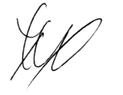 Tadeusz Kuzara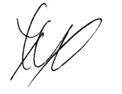 
Przygotował(a): Daniel CzajkowskiPrzygotowano przy pomocy programu eSesja.pl 